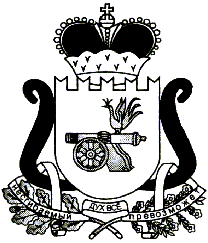 СОВЕТ ДЕПУТАТОВ ЕЛЬНИНСКОГО ГОРОДСКОГО ПОСЕЛЕНИЯЕЛЬНИНСКОГО РАЙОНА СМОЛЕНСКОЙ ОБЛАСТИР Е Ш Е Н И Еот 29 ноября 2023 № 51Об утверждении Порядка выдвижения, внесения, обсуждения, рассмотрения инициативных проектов, а также проведения их конкурсного отбораВ соответствии с частью 9 статьи 26.1 Федерального закона от 6 октября 2003 года № 131-ФЗ «Об общих принципах организации местного самоуправления в Российской Федерации», Уставом муниципального образования «Ельнинский район» Смоленской области, Совет депутатов Ельнинского городского поселения Ельнинского района Смоленской областиР Е Ш И Л:1. Утвердить прилагаемый Порядок выдвижения, внесения, обсуждения, рассмотрения инициативных проектов, а также проведения их конкурсного отбора.2. Настоящее решение вступает в силу после его официального опубликования в печатном средстве массовой информации «Ельнинский вестник».Глава муниципального образования Ельнинского городского поселенияЕльнинского района Смоленской области				М.П. НовиковаУТВЕРЖДЕНРешением Совета депутатов Ельнинского городского поселения Ельнинского района Смоленской областиот 29.11.2023 № 51Порядок выдвижения, внесения, обсуждения, рассмотрения инициативных проектов, а также проведения их конкурсного отбора 1. Общие положения1.1. Настоящий Порядок определяет правила выдвижения, внесения, обсуждения, рассмотрения инициативных проектов на территории Ельнинского городского поселения Ельнинского района Смоленской области (далее – муниципальное образование), проведения их конкурсного отбора, формирования и деятельности конкурсной комиссии по проведению конкурсного отбора инициативных проектов.1.2. Инициативный проект вносится в Администрацию муниципального образования «Ельнинский район» Смоленской области (далее – Администрация) в целях реализации мероприятий, имеющих приоритетное значение для жителей муниципального образования или его части, по решению вопросов местного значения или иных вопросов, право решения которых предоставлено органам местного самоуправления муниципального образования.1.3. В отношении инициативных проектов, выдвигаемых для получения финансовой поддержки за счет межбюджетных трансфертов из областного бюджета, применяются требования к составу сведений, которые должны содержать инициативные проекты, порядок рассмотрения инициативных проектов, в том числе основания для отказа в их поддержке, порядок и критерии конкурсного отбора таких инициативных проектов, установленные областным законом и (или) иным нормативным правовым актом Смоленской области.2. Выдвижение, обсуждение инициативных проектов2.1. С выдвижением (инициативой о внесении) инициативного проекта вправе выступить инициативная группа численностью не менее десяти граждан, достигших шестнадцатилетнего возраста и проживающих на территории муниципального образования, органы территориального общественного самоуправления, староста сельского населенного пункта, общественный совет  муниципального образования,  некоммерческая организация, осуществляющая деятельность на территории муниципального образования (далее – инициаторы проекта).Создание инициативной группы оформляется протоколом, который подписывается всеми членами инициативной группы.2.2. Инициативный проект должен содержать следующие сведения:1) указание на часть территории муниципального образования, на которой предполагается реализация инициативного проекта с указанием названия соответствующего населенного пункта, адреса (адресов) части территории муниципального образования и (или) иного описания местоположения части территории муниципального образования, позволяющего идентифицировать границы соответствующей части территории муниципального образования. Часть территории, в границах которой будет реализовываться инициативный проект, определяется в соответствии с Порядком определения части территории, в границах которой может реализовываться инициативный проект, установленным Советом депутатов Ельнинского городского поселения Ельнинского района Смоленской области;2) описание проблемы, решение которой имеет приоритетное значение для жителей муниципального образования или его части;3) обоснование предложений по решению указанной проблемы с указанием действий, необходимых для реализации инициативного проекта, объекта (объектов), который (которые) предлагается создать (реконструировать, отремонтировать) в случае создания (реконструкции, ремонта) объекта (объектов);4) описание ожидаемого результата (ожидаемых результатов) реализации инициативного проекта;5) предварительный расчет необходимых расходов на реализацию инициативного проекта;6) планируемые сроки реализации инициативного проекта;7) сведения о планируемом объеме инициативных платежей и возможных источниках их перечисления в бюджет муниципального образования (в случае планирования внесения инициативных платежей);8) сведения о планируемом (возможном) имущественном участии заинтересованных лиц в реализации инициативного проекта с указанием конкретных видов имущества, которые предполагается использовать при реализации инициативного проекта и источников его получения и (или) использования (в случае планирования имущественного участия заинтересованных лиц в реализации инициативного проекта);9) сведения о планируемом (возможном) трудовом участии заинтересованных лиц в реализации инициативного проекта с указанием конкретных видов работ, которые предполагается выполнить при реализации инициативного проекта, и лиц, которые предположительно будут их выполнять (в случае планирования трудового участия заинтересованных лиц в реализации инициативного проекта);10) указание на объем средств бюджета муниципального образования в случае, если предполагается использование этих средств на реализацию инициативного проекта, за исключением планируемого объема инициативных платежей;11) количество квартир, находящихся на дворовой территории многоквартирных домов, и (или) домовладений индивидуальных жилых домов, находящихся по периметру дворовой территории, в случае если реализация инициативного проекта предполагается на дворовой территории;12) количество потенциальных благополучателей;13) предложения по последующему содержанию создаваемого (реконструируемого, ремонтируемого) объекта (объектов) в случае, если в рамках реализации инициативного проекта предполагается создание (реконструкция, ремонт) объекта (объектов). 14) сведения об инициаторах проекта. В случае выдвижения инициативного проекта инициативной группой, состоящей из граждан, достигших шестнадцатилетнего возраста и проживающих на территории муниципального образования, или старостой сельского населенного пункта инициативный проект должен быть подписан соответственно каждым членом инициативной группы, старостой сельского населенного пункта.В случае выдвижения инициативного проекта органом территориального общественного самоуправления, некоммерческой организацией или общественным советом муниципального образования инициативный проект должен быть подписан соответственно руководителем органа территориального общественного самоуправления, некоммерческой организации или председателем общественного совета муниципального образования.2.3. В целях обсуждения инициативного проекта, определения его соответствия интересам жителей муниципального образования или его части, целесообразности реализации инициативного проекта, а также принятия решения о поддержке инициативного проекта инициативный проект до его внесения в Администрацию подлежит рассмотрению на собрании или конференции граждан, в том числе на собрании или конференции граждан по вопросам осуществления территориального общественного самоуправления, либо по вопросу о поддержке инициативного проекта проводится опрос граждан, сбор их подписей.2.4. Инициаторы проекта могут рассмотреть нескольких инициативных проектов на одном собрании или на одной конференции граждан, при проведении одного опроса граждан, сбора их подписей.2.5. Собрание или конференция граждан по вопросу о поддержке инициативного проекта назначается и проводится в порядке, установленном Советом депутатов Ельнинского городского поселения Ельнинского района Смоленской области, а в случае, если инициаторами проекта являются органы территориального общественного самоуправления – в порядке, установленном уставом территориального общественного самоуправления.2.6. Опрос граждан по вопросу о поддержке инициативного проекта назначается и проводится в соответствии с Порядком назначения и проведения опроса граждан в Ельнинском городском поселении Ельнинского района Смоленской области, установленным Советом депутатов Ельнинского городского поселения Ельнинского района Смоленской области.2.7. Поддержка инициативного проекта при сборе подписей осуществляется путем внесения в подписные листы не менее 20 процентов подписей граждан, достигших 16-летнего возраста и проживающих на территории (части территории) муниципального образования, в границах которой будет реализовываться инициативный проект.Сбор подписей в целях поддержки инициативного проекта осуществляется в следующем порядке:1) подписи собираются инициаторами проекта посредством их внесения в подписной лист по форме согласно приложению № 1 к настоящему Порядку;2) в подписном листе указывается наименование инициативного проекта, в поддержку которого осуществляется сбор подписей;3) в подписном листе ставиться подпись гражданина – жителя муниципального образования и дата ее внесения.Подпись и дату ее внесения гражданин ставит собственноручно. Сведения о гражданине (фамилия, имя, отчество, дата рождения, адрес места жительства), проставляющем в подписном листе свою подпись, могут вноситься в подписной лист по просьбе гражданина лицом, осуществляющим сбор подписей. Указанные сведения вносятся только рукописным способом, при этом использование карандашей не допускается;4) гражданин вправе ставить подпись в поддержку одного и того же инициативного проекта только один раз, подпись и дата ее внесения ставится гражданином собственноручно;5) каждый подписной лист должен быть заверен подписью представителя инициаторов проекта, осуществлявшего сбор подписей.При заверении подписного листа представитель инициатора проекта, осуществлявший сбор подписей, собственноручно указывает свои фамилию, имя и отчество, дату рождения, адрес места жительства, а также ставит свою подпись и дату ее внесения;6) при сборе подписей допускается заполнение подписного листа на лицевой и оборотной стороне. При этом оборотная сторона является продолжением лицевой стороны с единой нумерацией подписей, а заверительные подписи и сведения о представителе инициатора проекта, осуществлявшем сбор подписей, ставятся на оборотной стороне подписного листа непосредственно после последней подписи жителя.После окончания сбора подписей инициатором проекта подсчитывается количество подписей и составляется протокол об итогах сбора подписей граждан в поддержку инициативного проекта по форме согласно приложению № 2 к настоящему Порядку, который подписывается инициатором проекта. В случае если инициатором проекта является инициативная группа граждан, протокол подписывается всеми членами инициативной группы граждан.3. Внесение инициативных проектов3.1. Инициативный проект вносится в Администрацию инициаторами проекта.3.2. При внесении инициативного проекта инициаторами проекта представляются следующие документы:1) сопроводительное письмо о внесении инициативного проекта;2) инициативный проект;3) протокол собрания или конференции граждан, результаты опроса граждан и (или) подписные листы, подтверждающие поддержку инициативного проекта жителями муниципального образования или его части;4) документы, подтверждающие обязательства по планируемому (возможному) финансовому, имущественному и (или) трудовому участию заинтересованных в реализации инициативного проекта лиц (при наличии);5) протокол о создании инициативной группы (в случае, если инициаторами проекта выступает инициативная группа) (примерная форма протокола приведена в приложении № 3 к настоящему Порядку).3.3. К инициативному проекту инициаторами проекта также могут быть приложены фотоматериалы о текущем состоянии объекта, на котором планируется проведение работ в рамках инициативного проекта, презентационные материалы по инициативному проекту (с использованием средств визуализации: схем, рисунков, чертежей, макетов, графических материалов и других).3.4. Информация о внесении инициативного проекта в Администрацию подлежит опубликованию (обнародованию) и размещению на официальном сайте муниципального образования в информационно-телекоммуникационной сети «Интернет» в течение 3 рабочих дней со дня внесения инициативного проекта в местную администрацию и должна содержать сведения, указанные в подпунктах
1-10, 14 пункта 2.2 настоящего Порядка. Одновременно граждане информируются о возможности представления в Администрацию своих замечаний и предложений по инициативному проекту с указанием срока их представления, который не может составлять менее 5 рабочих дней. Свои замечания и предложения вправе направлять жители муниципального образования, достигшие шестнадцатилетнего возраста. В сельском населенном пункте указанная информация может доводиться до сведения граждан старостой сельского населенного пункта.4. Рассмотрение инициативного проекта4.1. Инициативный проект подлежит обязательному рассмотрению Администрацией в течение 30 дней со дня его внесения. 4.2. В случае, если в течение срока, установленного пунктом 5.1 настоящего Порядка, в Администрацию внесен другой инициативный проект или несколько инициативных проектов, в том числе с постановкой аналогичных по содержанию приоритетных проблем, Администрация организует проведение конкурсного отбора инициативных проектов (далее – конкурсный отбор) в соответствии с разделом 5 настоящего Порядка. 4.3. К конкурсному отбору не допускаются инициативные проекты в случаях, указанных в подпунктах 1 - 5 пункта 4.6 настоящего Порядка.В случае, если к конкурсному отбору допущено менее двух инициативных проектов, конкурсный отбор не проводится.4.4. По результатам рассмотрения инициативного проекта Администрация принимает одно из следующих решений: 1) поддержать инициативный проект и продолжить работу над ним в пределах бюджетных ассигнований, предусмотренных решением о местном бюджете, на соответствующие цели и (или) в соответствии с порядком составления и рассмотрения проекта местного бюджета (внесения изменений в решение о местном бюджете);2) отказать в поддержке инициативного проекта и вернуть его инициаторам проекта с указанием причин отказа в поддержке инициативного проекта.4.5. Решение, указанное в пункте 4.4 настоящего Порядка, принимается Администрацией в форме постановления.4.6. Администрация принимает решение об отказе в поддержке инициативного проекта в одном из следующих случаев:1) несоблюдение установленного порядка внесения инициативного проекта и его рассмотрения;2) несоответствие инициативного проекта требованиям федеральных законов и иных нормативных правовых актов Российской Федерации, законов и иных нормативных правовых актов Смоленской области, Уставу муниципального образования «Ельнинский район» Смоленской области;3) невозможность реализации инициативного проекта ввиду отсутствия у органов местного самоуправления муниципального образования необходимых полномочий и прав;4) отсутствие средств бюджета муниципального образования в объеме средств, необходимом для реализации инициативного проекта, источником формирования которых не являются инициативные платежи;5) наличие возможности решения описанной в инициативном проекте проблемы более эффективным способом;6) признания инициативного проекта не прошедшим конкурсный отбор.4.7. При принятии решения в случае, предусмотренном подпунктом 5 пункта 4.6 настоящего Порядка, Администрация исходит из возможности достижения заданных инициативным проектом результатов с использованием наименьшего объема бюджетных средств и иных ресурсов (экономности) и (или) достижения наилучшего результата с использованием определенного инициативным проектом объема бюджетных средств и иных ресурсов (результативности).4.8. Администрация вправе, а в случае, предусмотренном подпунктом 5 пункта 4.6 настоящего Порядка, обязана предложить инициаторам проекта совместно доработать инициативный проект, а также рекомендовать представить его на рассмотрение органа местного самоуправления иного муниципального образования или государственного органа в соответствии с их компетенцией.4.9. Администрация в течение 3 рабочих дней в письменном виде информирует инициаторов проекта о принятом в соответствии с пунктом 4.4 настоящего Порядка решении.В случае принятия решения об отказе в поддержке инициативного проекта администрация в течение 3 рабочих дней возвращает инициативный проект его инициаторам с указанием причин отказа.4.10. Информация о рассмотрении инициативного проекта Администрацией подлежит опубликованию (обнародованию) и размещению на официальном сайте на официальном сайте муниципального образования в информационно-телекоммуникационной сети «Интернет».5. Конкурсный отбор инициативных проектов5.1. Администрация информирует инициаторов проектов, в отношении которых проводится конкурсный отбор, о дате, времени и месте проведения конкурсного отбора не позднее чем за 3 дня до дня его проведения.5.2. Инициаторы проекта вправе отказаться от участия в конкурсном отборе, направив письменное заявление в Администрацию до дня проведения конкурсного отбора. В таком случае инициативный проект считается не прошедшим конкурсный отбор.В случае, если в результате отказа инициаторов проекта от участия в конкурсном отборе остается менее двух инициативных проектов, конкурсный отбор не проводится. 5.3. Проведение конкурсного отбора инициативных проектов осуществляется муниципальной конкурсной комиссией (далее – конкурсная комиссия), порядок формирования и деятельности которой определяется разделом 6 настоящего Порядка.5.4. Конкурсная комиссия рассматривает инициативные проекты и принимает решение о признании инициативного проекта (инициативных проектов) прошедшим (прошедшими) или не прошедшим (не прошедшими) конкурсный отбор.5.5. Инициаторам проектов или их представителям при проведении конкурсного отбора обеспечивается возможность участия в рассмотрении конкурсной комиссией инициативных проектов и изложения своих позиций по ним. Неявка инициаторов проекта или его представителя на заседание комиссии, на котором рассматривается данный инициативный проект, не является препятствием к проведению конкурсного отбора.5.6. По решению конкурсной комиссии в рассмотрении конкурсной комиссией инициативных проектов могут принимать участие представители органов государственной власти области, органов местного самоуправления муниципальных образований области, эксперты и иные приглашенные лица.5.7. Конкурсный отбор инициативных проектов проводится конкурсной комиссией на основании следующих критериев:степень планируемого участия жителей муниципального образования и иных заинтересованных лиц в софинансировании инициативного проекта (доля инициативных платежей в общем объеме средств, предполагаемых к использованию на реализацию инициативного проекта);степень планируемого имущественного и (или) трудового участия жителей муниципального образования и иных заинтересованных лиц в реализации инициативного проекта;доля благополучателей от общей численности жителей муниципального образования;доля жителей муниципального образования, поддержавших инициативный проект (согласно протоколу собрания или конференции граждан, результатам опроса граждан, подписным листам), от численности благополучателей.5.8. Конкурсная комиссия оценивает соответствие каждого инициативного проекта критериям конкурсного отбора по балльной системе. Количество баллов, начисляемых по каждому критерию конкурсного отбора, определяется на основании Методики начисления баллов по критериям конкурсного отбора, установленной приложением № 4 к настоящему Порядку. По результатам конкурсного отбора конкурсной комиссией формируется рейтинг инициативных проектов в порядке убывания присвоенных им суммарных баллов.5.9. Прошедшим (прошедшими) конкурсный отбор признается (признаются) инициативный проект (инициативные проекты), набравший (набравшие) наибольшее количество баллов по сравнению с другими инициативными проектами.Количество инициативных проектов, прошедших конкурсный отбор, определяется конкурсной комиссией на основании сформированного рейтинга инициативных проектов в пределах объема бюджетных ассигнований, предусмотренных решением о местном бюджете на текущий год на соответствующие цели (далее – объем бюджетных ассигнований).5.10. В случае, если по результатам конкурсного отбора два и более инициативных проекта набрали равное количество баллов, но при этом объем бюджетных ассигнований менее объема средств, необходимого для реализации этих инициативных проектов, то прошедший (прошедшие) конкурсный отбор инициативный проект (инициативные проекты) определяются путем открытого голосования.5.11. Принятое на заседании конкурсной комиссии решение о признании инициативного проекта (инициативных проектов) прошедшим (прошедшими) или не прошедшим (не прошедшими) конкурсный отбор оформляется протоколом, который передается в Администрацию в течение 2 рабочих дней после дня заседания конкурсной комиссии.6. Порядок формирования и деятельности конкурсной комиссии6.1. Конкурсная комиссия является постоянно действующим коллегиальным органом. Комиссия подлежит формированию в срок не позднее 15 дней с момента утверждения настоящего Порядка.6.2. Состав конкурсной комиссии формируется Администрацией и утверждается распоряжением. Общее число членов конкурсной комиссии должно составлять не менее 5 человек. При этом половина от общего числа членов конкурсной комиссии должна быть назначена на основе предложений Совета депутатов Ельнинского городского поселения Ельнинского района Смоленской области.6.3. Конкурсная комиссия состоит из председателя конкурсной комиссии, заместителя председателя конкурсной комиссии, секретаря конкурсной комиссии и членов конкурсной комиссии. Председатель конкурсной комиссии, заместитель председателя конкурсной комиссии и секретарь конкурсной комиссии избираются из числа членов конкурсной комиссии на ее заседании.6.4. Председатель конкурсной комиссии руководит деятельностью конкурсной комиссии, ведет ее заседания, подписывает протоколы и иные документы конкурсной комиссии.Заместитель председателя конкурсной комиссии исполняет полномочия председателя конкурсной комиссии во время его отсутствия.Секретарь конкурсной комиссии обеспечивает подготовку материалов к заседанию конкурсной комиссии, информирует членов конкурсной комиссии о ее заседаниях, оформляет протоколы и иные документы конкурсной комиссии.6.5. Основной формой работы конкурсной комиссии является заседание конкурсной комиссии. Решения, принятые на заседании конкурсной комиссии, оформляются протоколом, который подписывают члены конкурсной комиссии, присутствующие на ее заседании.6.6. Конкурсная комиссия правомочна принимать решения в случае присутствия на ее заседании не менее двух третей от общего числа членов конкурсной комиссии.6.7. Решения конкурсной комиссии принимаются открытым голосованием большинством голосов от числа членов конкурсной комиссии, присутствующих на ее заседании.При наличии равного количества голосов голос председательствующего является решающим.(форма)Подписной листМы, нижеподписавшиеся, поддерживаем инициативный проект:___________________________________________________________________(наименование инициативного проекта)Подпись заверяю _________________________________________________________                                      (Ф.И.О., дата рождения, адрес места жительства________________________________________________________________________лица, осуществляющего сбор подписей)«____» _____________ 20___ г                                      _____________________________                                                                                                      (подпись)* Обработка персональных данных осуществляется в соответствии с требованиями Федерального закона от 27 июля 2006 года № 152-ФЗ «О персональных данных».(форма)Протоколоб итогах сбора подписей граждан в поддержку инициативного проекта______________________________________________________________(наименование инициативного проекта)Территория, в границах которой осуществлялся сбор подписей, является территорией, на которой может реализовываться инициативный проект - ________________________________________________________________________.Общее количество жителей, проживающих на указанной территории - ________________________________________________________________________.Количество подписей, которое необходимо для учета мнения по вопросу поддержки инициативного проекта - _________________________________________.Количество подписных листов - _______________________________________.Количество подписей в подписных листах в поддержку инициативного проекта - _______________________________________________________________________.Инициатор проекта ______________________                    ________________________                                                  (подпись)                                                         (Ф.И.О.)илиЧлена инициативной группы проекта:1. ______________________                    ________________________        (подпись)                                                         (Ф.И.О.)2. ______________________                    ________________________        (подпись)                                                         (Ф.И.О.)3. ______________________                    ________________________        (подпись)                                                         (Ф.И.О.)4. ______________________                    ________________________        (подпись)                                                         (Ф.И.О.)(форма)Протоколо создании инициативной группы гражданпо выдвижению инициативного проекта1.Методика начисления баллов по критериям конкурсного отбораПриложение № 1к Порядку выдвижения, внесения, обсуждения, рассмотрения инициативных проектов, а также проведения их конкурсного отбора № п/пФамилия, имя, отчество *Дата рождения *Адрес места жительства *Подпись и дата подписания листаПриложение № 2к Порядку выдвижения, внесения, обсуждения, рассмотрения инициативных проектов, а также проведения их конкурсного отбора Приложение № 3к Порядку выдвижения, внесения, обсуждения, рассмотрения инициативных проектов, а также проведения их конкурсного отбора _________________________(наименование населенного пункта)«__» _________ 20__№ п/пФамилия, имя, отчествоДата рожденияАдрес места жительства, контактный телефонПодпись гражданина1.2.3.4.5.6.7.8.9.10приняли решение о создании инициативной группы граждан в целях выдвижения инициативного проекта:____________________________________________________________________________________.(наименование инициативного проекта)2. Обратиться в Администрацию _________________________________________                                                                                           (наименование муниципального образования)по вопросу определения территории, на которой планируется реализовывать инициативный проект.3. Назначить уполномоченным лицом, представляющим интересы инициативной группы граждан при рассмотрении Администрацией _________________________________________________________________________________________________(наименование муниципального образования)внесенного инициативного проекта, ________________________________________ ______________________________________________________.                                                    (Фамилия, имя, отчество)приняли решение о создании инициативной группы граждан в целях выдвижения инициативного проекта:____________________________________________________________________________________.(наименование инициативного проекта)2. Обратиться в Администрацию _________________________________________                                                                                           (наименование муниципального образования)по вопросу определения территории, на которой планируется реализовывать инициативный проект.3. Назначить уполномоченным лицом, представляющим интересы инициативной группы граждан при рассмотрении Администрацией _________________________________________________________________________________________________(наименование муниципального образования)внесенного инициативного проекта, ________________________________________ ______________________________________________________.                                                    (Фамилия, имя, отчество)приняли решение о создании инициативной группы граждан в целях выдвижения инициативного проекта:____________________________________________________________________________________.(наименование инициативного проекта)2. Обратиться в Администрацию _________________________________________                                                                                           (наименование муниципального образования)по вопросу определения территории, на которой планируется реализовывать инициативный проект.3. Назначить уполномоченным лицом, представляющим интересы инициативной группы граждан при рассмотрении Администрацией _________________________________________________________________________________________________(наименование муниципального образования)внесенного инициативного проекта, ________________________________________ ______________________________________________________.                                                    (Фамилия, имя, отчество)приняли решение о создании инициативной группы граждан в целях выдвижения инициативного проекта:____________________________________________________________________________________.(наименование инициативного проекта)2. Обратиться в Администрацию _________________________________________                                                                                           (наименование муниципального образования)по вопросу определения территории, на которой планируется реализовывать инициативный проект.3. Назначить уполномоченным лицом, представляющим интересы инициативной группы граждан при рассмотрении Администрацией _________________________________________________________________________________________________(наименование муниципального образования)внесенного инициативного проекта, ________________________________________ ______________________________________________________.                                                    (Фамилия, имя, отчество)приняли решение о создании инициативной группы граждан в целях выдвижения инициативного проекта:____________________________________________________________________________________.(наименование инициативного проекта)2. Обратиться в Администрацию _________________________________________                                                                                           (наименование муниципального образования)по вопросу определения территории, на которой планируется реализовывать инициативный проект.3. Назначить уполномоченным лицом, представляющим интересы инициативной группы граждан при рассмотрении Администрацией _________________________________________________________________________________________________(наименование муниципального образования)внесенного инициативного проекта, ________________________________________ ______________________________________________________.                                                    (Фамилия, имя, отчество)Подписи членов инициативной группы:Подписи членов инициативной группы:Подписи членов инициативной группы:Подписи членов инициативной группы:Подписи членов инициативной группы:Приложение № 4к Порядку выдвижения, внесения, обсуждения, рассмотрения инициативных проектов, а также проведения их конкурсного отбора № п/пНаименование критерия конкурсного отбораКоличество баллов, начисляемых по каждому критерию конкурсного отбора1Степень планируемого участия жителей муниципального образования и иных заинтересованных лиц в софинансировании инициативного проекта (доля инициативных платежей в общем объеме средств, предполагаемых к использованию на реализацию инициативного проекта) (%):2 % и болееот 1 до 2 % от 0,5 до 1 % менее 0,5 %отсутствие софинансирования100 70 503002Степень планируемого имущественного и (или) трудового участия жителей муниципального образования и иных заинтересованных лиц в реализации инициативного проекта (от стоимости инициативного проекта) (%):5 % и более от 2 до 5 %от 0,05 до 2 %менее 0,5 %отсутствие участия10070503003Доля благополучателей от общей численности жителей муниципального образования (%):10 % и более (но не менее 100 человек)от 7 до 10 % (но не менее 100 человек)от 5 до 7 % (но не менее 100 человек)менее 5 % (но не менее 100 человек)менее 100 человек10070503004Доля жителей муниципального образования, поддержавших инициативный проект (согласно протоколу собрания или конференции граждан, результатам опроса граждан, подписным листам) от численности благополучателей (%):80 % и болееот 70 до 80 %от 60 до 70 %от 50 до 60 %менее 50 %  1007050300